BARNE ARAUDIACastellersak eta Behobia korrika txapeketa irudiak ikusi:Behobia: 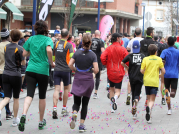 Castellersak: https://www.youtube.com/watch?v=jHmd2G39VzUErantzun:Zein da Behobia korritzearen eta Castellersen arteko desberdintasuna?Ekipo baten ezaugarriak zeintzuk dira?Kohesioa, komunikazioa, koordinazioa, konfiantza eta konpromisoa non ikusten dira castellersetan?Zer gertatuko litzateke pertsona bat kenduko bagenu? (Desoreka) Eta bat baino gehiago kenduz gero?Abantailak eta desabantailakKlasean arbelean ikasle bakoitzak ekipo lanean aritzearen abantaila bat eta desabantaila bat idatzi. Desabantailak banan-bana konpondu ekipo lanaren ezaugarriekin: Kohesioa, komunikazioa, koordinazioa, konfiantza eta konpromisoa. Ondoren barne araudia eredua bete talde bakoitzak. 